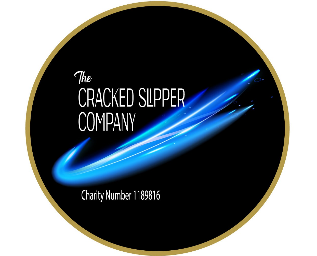              THE CRACKED SLIPPER COMPANY SAFEGUARDING POLICY The purpose and scope of this policy statementThe Cracked Slipper Company is committed to safeguarding the welfare of all young people who participate and engage with The Cracked Slipper Company. We will take all reasonable steps to safeguard young people and promote their welfare by a commitment to practice, values and standards that protects young people. The purpose of this policy statement is:to protect children and young people who receive The Cracked Slipper Company [here after referred to as CSC] services from harm. This includes the children of adults who use our servicesto provide staff and volunteers, as well as children and young people and their families, with the overarching principles that guide our approach to child protection.This policy applies to anyone working on behalf of CSC, including senior managers and the board of trustees, paid staff, volunteers, sessional workers, agency staff and Participants and as such every Trustee,, volunteer and   member of staff should take time before starting to work with CSC to familiarise themselves with this policy as well as all other policies that CSC expects our Trusties, staff and volunteers to work with in the frame work of and abide by.It is also expected that Group leaders and assistance and volunteers should make sure that participants in our programs are familiar with our safe guarding policy and procedure so as they feel comfortable if the need for a disclosure arises. Legal frameworkThis policy has been drawn up on the basis of legislation, policy and guidance that seeks to protect children in England. A summary of the key legislation and guidance is available from nspcc.org.uk/childprotection.Supporting documentsThis policy statement should be read alongside our organisational policies, procedures, guidance and other related documents:role description for the designated safeguarding officerdealing with disclosures and concerns about a child or young personmanaging allegations against staff and volunteersrecording concerns and information sharingchild protection records retention and storagecode of conduct for staff and volunteersbehavior codes for children and young peoplephotography and sharing images guidance.safer recruitmentonline safetyanti-bullyingmanaging complaintswhistleblowinghealth and safetyinduction, training, supervision and supportadult to child supervision ratios.We believe that:children and young people should never experience abuse of any kindwe have a responsibility to promote the welfare of all children and young people, to keep them safe and to practice in a way that protects them.We recognise that:the welfare of children is paramount in all the work we do and in all thedecisions we takeworking in partnership with children, young people, their parents, carers andother agencies is essential in promoting young people’s welfareall children, regardless of age, disability, gender reassignment, race, religion or belief, sex, or sexual orientation have an equal right to protection from all types of harm or abusesome children are additionally vulnerable because of the impact of previousexperiences, their level of dependency, communication needs or other issuesextra safeguards may be needed to keep children who are additionally vulnerable safe from abuse.We will seek to keep children and young people safe by:valuing, listening to and respecting them.Appointing a nominated child protection Officer lead who is a Trustee, a deputy lead and Trustee and a third safeguarding person who is also a Trustee.adopting child protection and safeguarding best practice through our policies, procedures and code of conduct for staff and volunteersdeveloping and implementing an effective online safety policy and related proceduresproviding effective management for staff and volunteers through supervision, support, training and quality assurance measures so that all staff and volunteers know about and follow our policies, procedures and behavior codes confidently and competentlyrecruiting and selecting staff and volunteers safely, ensuring all necessary checks are made.recording and storing and using information professionally and securely, in line with data protection legislation and guidance [more information about this is available from the Information Commissioner’s Office: ico.org.uk/for- organisations]sharing information about safeguarding and good practice with children and their families via leaflets, posters, group work and one-to-one discussionsmaking sure that children, young people and their families know where to go for help if they have a concern.using our safeguarding and child protection procedures to share concerns and relevant information with agencies who need to know, and involving children, young people, parents, families and carers appropriately.using our procedures to manage any allegations against staff and volunteers appropriately.creating and maintaining an anti-bullying environment and ensuring that we have a policy and procedure to help us deal effectively with any bullying that does arise.ensuring that we have effective complaints and whistleblowing measures in place.ensuring that we provide a safe physical environment for our children, young people, staff and volunteers, by applying health and safety measures in accordance with the law and regulatory guidance.building a safeguarding culture where staff and volunteers, children, young people and their families, treat each other with respect and are comfortable about sharing concerns.Contact detailsTrustee/Senior lead for safeguarding and child protectionName: Andrew [Andy] BaileyPhone: 07951145636 email: aet.bailey@gmail.comDeputy child protection lead(s)  Name: Victoria Craig   Phone: 07771510961  Email: vlcraig10@yahoo.co.uk Safeguarding Officer   Name:  Carla Good   Phone:  07527246129   Email:  thecrackedslippercompany@gmail.com NSPCC Helpline    0808 800 5000We are committed to reviewing our policy and good practice  annually:  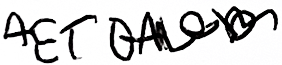 Signed: …………………………………………………………………………   Date: 31/03/23----------A E T BaileySafeguarding Procedure Information sharing and confidentiality:The Cracked Slipper Company recognises that all matters relating to child protection are confidential. We will make sure that ay information is only shared with those who need to know. All staff and volunteers will be aware that they have a professional responsibility to share information with other agencies to safeguard children. (Please see our confidentiality Policy)Staff and volunteers are aware that they cannot promise a child to keep secrets which might compromise the child’s safety or wellbeing.Communication with parents is crucial in order to promote the welfare of children effectively. The safeguarding officers will always undertake appropriate discussion with parents prior to involvement of another agency unless to do so would place the child at further risk. The safeguarding officer will ensure that parents/carers have an understanding of the responsibilities placed on the board of Trustees staff and volunteers to safeguard children and their duty to co operate with other agencies. Challenge and Escalation The Cracked Slipper Company recognizes that professional disagreements may arise between any agencies and resolving problems is an integral part of co-operation and joint working to safeguard children.  As part of our responsibility for safeguarding children, we acknowledge that we must be prepared to challenge each other if we feel that responses to concerns, assessments or the way in which plans are implemented are not safeguarding the child and promoting their welfare.Flowchart for referral: Date Reviewed By whom Comments 31/03/2023A E T Bailey 31/03/2023 .More ways to help you protect children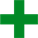 Take our online course Child protection: an introduction nspcc.org.uk/cpintroSign up to our weekly safeguarding current awareness newsletter nspcc.org.uk/caspar view more information and resources for voluntary and community organisationsnspcc.org.uk/vcsTrustee/Senior lead for safeguarding and child protectionAndy BaileyTel: 07951145636 Email aet.bailey@gmail.comDeputy Lead safeguarding and Victoria Craig Tel: 07771510961Email vlcraig10@yahoo.co.uk Safeguarding Officer Carla Good Tel: 07527246129Email:thecrackedslippercompany@gmail.com 